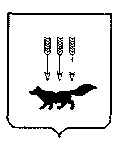 ПОСТАНОВЛЕНИЕ      АДМИНИСТРАЦИИ городского округа САРАНСК  	от   « 23 »   мая  2016 г.                                                   		№ 1769                                                                               Об утверждении документации по планировке территории, включая проект межевания, для размещения    объекта: «Строительство пешеходного моста между  I и II микрорайонами комплексной застройки многоэтажными жилыми домами  на участке между ул. Волгоградская и автомобильной дорогой на    с. Кочкурово (в районе р. Тавла) городского округа Саранск»В соответствии с Федеральным законом от 6 октября 2003 г. № 131-ФЗ              «Об общих принципах организации местного самоуправления в Российской Федерации», статьями 45, 46 Градостроительного кодекса Российской Федерации,  постановлением Главы Администрации городского округа Саранск                                          от 01 августа 2006 г. №2178 «О подготовке проектов планировки территорий городского округа Саранск, включая проекты межевания», с учетом протокола публичных слушаний по проекту планировки, включая  проект межевания территории, проведенных 21 апреля  2015 г., заключения о результатах публичных слушаний, опубликованного 05 мая 2016 г., иных прилагаемых документов Администрация городского округа Саранск постановляет:  1. Утвердить документацию по планировке территории, включая проект межевания, для размещения    объекта: «Строительство пешеходного моста между            I и II микрорайонами комплексной застройки многоэтажными жилыми домами  на участке между ул. Волгоградская и автомобильной дорогой на с. Кочкурово (в районе р. Тавла) городского округа Саранск»  согласно приложению.2. Контроль за исполнением настоящего постановления возложить на Заместителя Главы Администрации городского округа Саранск – Директора Департамента перспективного развития. 3. Настоящее постановление вступает в силу со дня его официального опубликования.Глава  Администрации городского округа Саранск						       П.Н. Тултаев                                                                         Приложение  к постановлению Администрации городского округа Саранск от «_23__»__мая__2016г. № 1769Состав документации по планировке территории, включая проект межевания, для размещения  объекта: «Строительство пешеходного моста между  I и II микрорайонами комплексной застройки многоэтажными жилыми домами  на участке между ул. Волгоградская и автомобильной дорогой на с. Кочкурово (в районе р. Тавла) городского округа Саранск»№п/пНаименование документа1.Пояснительная записка2.Графическая часть2.1.Схема  планировки территории. Схема  границ зон планируемого размещения объектов местного значения   М 1:1000.2.2.Схема расположения проектируемого участка.2.3.Схема использования территории  в период подготовки проекта планировки территории М 1:1000.2.4. Схема  границ зон с особыми условиями использования  территории              М 1:1000.2.5.Схема  вертикальной планировки  и инженерной подготовки территории      М 1:1000.2.6.Разбивочный  чертеж красных линий М 1:1000.2.7.Проект  межевания территории.  